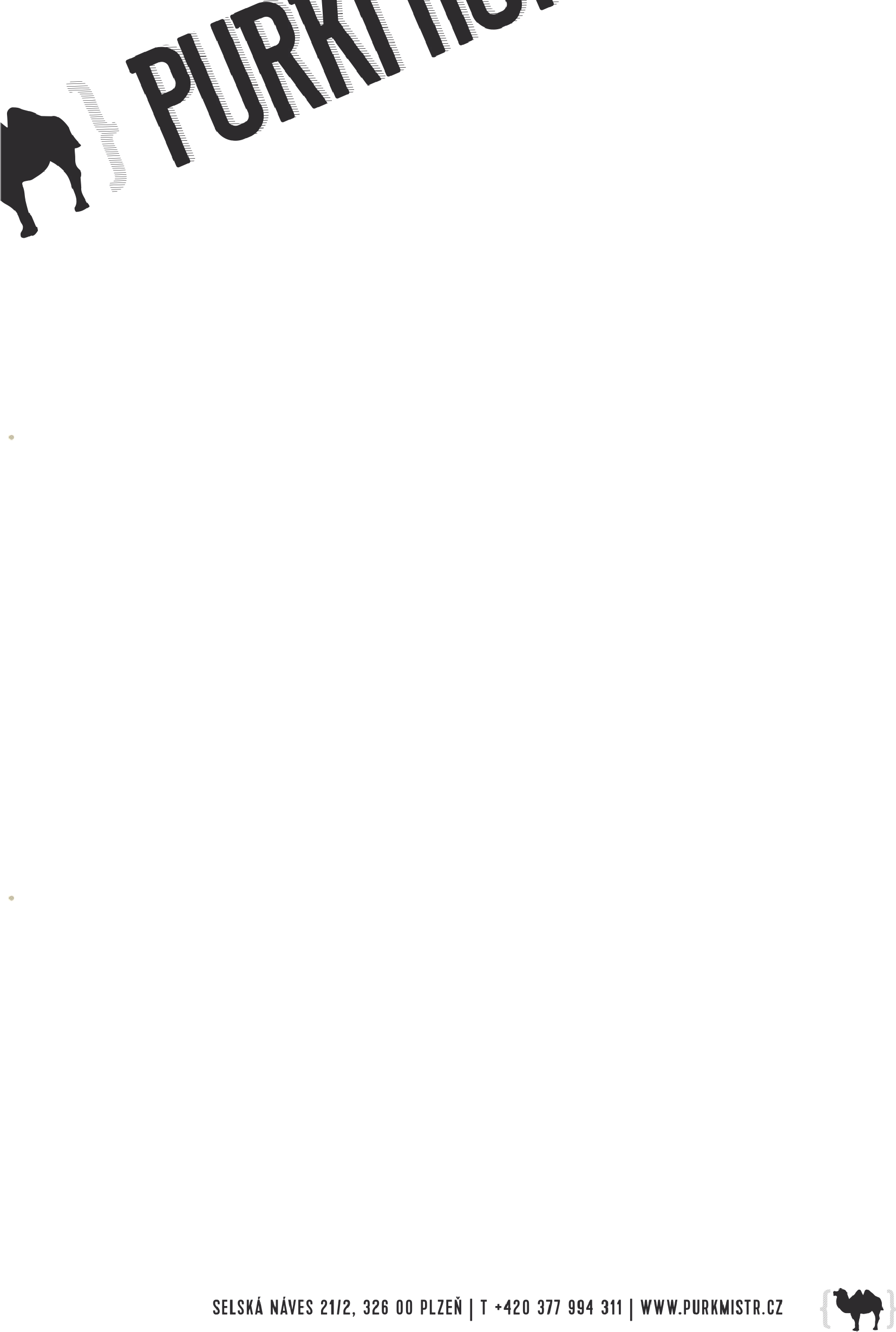 										V Plzni dne 04.04.2023Vážení přátelé,Rádi bychom Vás pozvali na 16. ročník festivalu minipivovarů „Slunce ve skle“. Tento ročník dozná několika změn, které mají za cíl zvýšení atraktivity jak pro návštěvníky, tak minipivovary. A přinést odpovídající zážitek pro každého návštěvníka festivalu Slunce ve skle. Hlavní změny se budou týkat programové části festivalu a samotnému uspořádání pivovarské zahrady.16. ročník proběhne opět jako dvoudenní akce a to v pátek 15. a v sobotu 16. září 2023.Oba dny budou plnohodnotné programově, na pátek chystáme na hlavní stage změnu hudebního programu a jako hlavní kapela vystoupí Circus Problem, známá nejen z talentových televizních soutěží. Sobotní hudební program bude též o vhodném doplnění perfektní atmosféry našeho festivalu. Oba dva dny budou návštěvnicky plnohodnotné. A pro oba dny bude program ve všech prostorách tzn. Pivovarský dvůr, Selská náves a pivovarská zahrada. V pátek 15.9. bude program od 15:00 do 22.00 hod. V sobotu 18.9. od 13.00 hod do 22:00. Na Selské návsi připravujeme DJ stage a v Pivovarském dvoře gastronomické zážitky.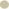 Z důvodů výše uvedených doporučujeme, účast minipivovarů oba dny. Po zkušenostech z předchozích ročníků zůstává v platnosti účast s vlastním stánkem o max. rozměru 3 x 3 m. Prosíme Vás, abyste důsledně v přihlášce vyplnili, zda máte zájem o účast na jeden či oba dny. Na stánek bude možno umístit chladiče s max. 6 kohouty, tak aby příkon byl max. do 4 kW. K dispozici budou elektrické přípojky i hadice pro natočení vody do chladičů. Pivo se bude letos čepovat do vlastních kelímků o objemu 0,3 a 0,5 l a festivalových degustačních skleniček o obsahu 1/8l.Vyplněnou přihlášku zasílejte na e-mail: nosek@purkmistr.czV sobotu 16.9. proběhne od 8.00 hod. v konferenční místnosti hotelu Purkmistr odborná degustační soutěž o nejlepší světlý festivalový ležák a nejlepší pivo IPA. Poplatek za odevzdaný vzorek je 200 Kč. V průběhu celého festivalu bude probíhat návštěvnické hlasování o nejsympatičtější pivovar. Vyhlášení vítězů odborné soutěže i laického hlasování proběhne v sobotu v odpoledních hodinách na hlavním pódium v areálu pivovarské zahrady.Rádi bychom pozvali na tento festival i Váš pivovar a zároveň poprosili o potvrzení předběžné účasti do konce měsíce června tohoto roku. Přihlášky budeme přijímat v pořadí, v jakém je obdržíme, a to až do naplnění kapacity. Přednost v pořadníku dostávají pivovary se zájmem o dvoudenní účast a zároveň členové Českomoravského svazu minipivovarů. Účastnický poplatek bude za jednodenní účast 2.000 Kč, za dvoudenní 3.000 Kč.Hlavní scéna bude opět umístěna v pivovarské zahradě, druhá pak v prostorách dvora a druhý den na návsi. Parkování pro účastníky festivalu bude umožněno v přilehlých ulicích.S ohledem na umístění informací na web budeme chtít nejpozději do konce srpna upřesnění druhů piv, která na festival přivezete.Další informace budou sděleny účastníkům před zahájením festivalu. Děkujeme předem za brzkou odpověď a doufáme, že se v září v Černicích opět setkáme. Další podrobnosti a požadavky z Vaší strany projednáme po vyhodnocení počtu přihlášených pivovarů.S pozdravemPetr Nosek							Ing.Karel Míšek
Event Manager						Hlavní manager Pivovarského dvoranosek@purkmistr.cz 						misek@pukrmistr.cz
T: 377 994 318; M: 736 418 635				T: 377 994 315